Ihr Ansprechpartner:
Dirk Rott, Leiter Marketing	22. März 2019
Presseinformation WP1904: Modbus-Remote Display mit brillanter OLED-TechnologieBilder und Texte sind für die Veröffentlichung in der Fachpresse (Print und Online) freigegeben. Btte senden Sie uns nach der Veröffentlichung ein Belegexemplar zu. Herzlichen Dank für Ihre Bemühungen im Voraus.__________________________________________________________________________
Modbus Remote-Display mit brillanter OLED-TechnologieDie neue Modbus Remote-Anzeige MA964802 von Wachendorff Prozesstechnik, mit brillantem OLED-Display ausgestattet, ist für das Anzeigen und Ändern von Variablen auf Slave-Geräten, die an ein RS485-Netzwerk angeschlossen sind, optimal geeignet. Mit Ihrer Modbus Master- und Modbus Slave-Schnittelle und den Busprotokollen Modbus RTU/ASCII ist die Anzeige für sehr viele Applikationen im industriellen Umfeld einzusetzen.Monochromes gelbes 2,42" OLED-DisplayModbus Remote Anzeige im 96 mm x 48 mm FormatBis zu 8 Variablen von Modbus Slave-Geräten darstellbarBis zu 4 Variablen auf einer Seite darstellbarModbus Master- und Modbus Slave-Schnittstelle2 RelaisausgängeModbus RTU/ASCIIProgrammierbare BenutzereingängeProgrammierung über Text-Menü in 5 SprachenMehr Informationen: https://www.wachendorff-prozesstechnik.de/MA964802/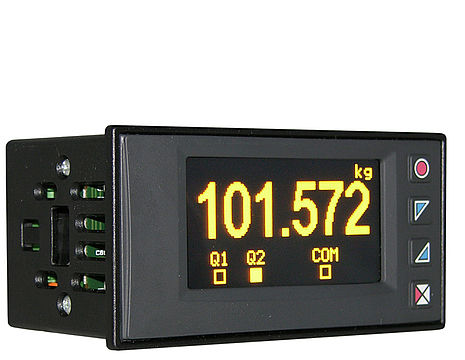 Bild (Wachendorff Prozesstechnik):      						WP1904_Wachendorff_Modbus_Remote_Display.jpg